A qui s’adresse cette formation ? Profil du stagiaire Cette formation s’adresse aux futurs administrateurs de la plateforme Eurécia Prérequis Avoir participé à la réunion de lancement et à la revue de paramétrageAvoir pris connaissance du kit de démarrage administrateur d’Eurécia AcademyObjectifs pédagogiques Être capable de déployer la plateforme Eurécia au sein de sa société en formant les utilisateursÊtre capable d'administrer la plateforme Eurécia pour une utilisation quotidienne : créer ou archiver des utilisateurs, répondre aux questions des utilisateurs… Savoir utiliser le centre d’aide et contacter le service support EuréciaCompétences développées Utiliser et administrer la plateforme Eurécia :Module Notes de FraisSavoir déployer la solution Eurécia auprès des utilisateursAssister les utilisateurs et transmettre les demandes à EuréciaContenu* (progression pédagogique)Les fondamentaux Eurécia : kit de démarrage administrateur La page d'accueil et ses fonctionnalitésLe centre d’aide et la release noteLes fiches salariéesLa fiche sociétéPersonnaliser les exportsLes profils et horaires Utilisation et administration du Module Note de Frais Créer et modifier les notes de frais Valider les notes de fraisRembourser les notes de fraisExporter les notes de frais Marquer les données exportéesExploiter les rapports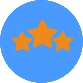 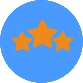 Modifier le paramétrage des notes de fraisAdministrer la gestion des axes analytiques Organisation  Moyens pédagogiques et techniquesPartage d'écran avec prise en main possible par les stagiaires Exposés théoriquesEtude de cas concretsMise à disposition en ligne des supports et guidesDispositif d’évaluation de la formationMises en situationFormulaire d'évaluation de la formation